Ma manière de communiquer Visée : En communauté locale, s’aider à prendre conscience de l’utilisation que nous faisons des moyens de communication et de l'impact qu'ils ont sur notre vie et celle des autres. Pour préparer ma prière : Les « tweets » de l’Évangile. Bien avant tweeter, Jésus lors de sa vie publique a prononcé des phrases courtes (qui correspondent à un verset de nos Bibles, ou parfois moins), presque des slogans. Pour la prière de la prochaine réunion, je prends un peu de temps pour laisser surgir en moi ces courtes phrases de Jésus souvent entendues. J'en choisis une et je la note en vue de la réunion.Pour préparer mon partage : Je prends le temps de la relecture et je regarde les moyens de communication que j'utilise : smartphone, mail, chat, discussion sur des forums, sms, skype, réseaux sociaux (facebook, tweeter,...), téléphone, lettres manuscrites ... Je note la fréquence d'utilisation, le temps passé. Je repère les destinataires de mes messages (des amis, des amis virtuels, des inconnus, ...). Je prends conscience du contenu de mes messages : utilitaire, informatif, de l'ordre de la discussion, de l'échange....  Sous quelle identité est ce que je me présente. Une fois ce travail de repérage réalisé, je rédige mon partage à partir des pistes suivantes :Parmi tous les moyens de communication que j'utilise, quels sont ceux pour lesquels j'ai du goût ? Au contraire ai-je du mal à en utiliser certains ?  Puis-je dire pourquoi ?Quel est mon rapport avec les forums, blogs, réseaux sociaux et autres lieux d'expression communautaire (ex : courrier des lecteurs dans les magazines) ?J'y prends une part active (je poste, j'écris) :  Que puis-je partager de mes intentions lorsque j'y participe? M'arrive-t-il d'avoir des sentiments de puissance ? d'impunité ? de satisfaction ? de "j'ai raison"? Suis-je accro? Je lis : comment je reçois ce que je lis ? qu'est-ce que j'en fais? J'y suis indifférent : puis-je dire pourquoi?Après cette relecture, puis-je noter un pas à faire pour être disciple du Christ au travers des moyens de communication d'aujourd'hui ?La réunion :Temps de prière : chacun lit une première fois la phrase choisie. Prendre 1 ou 2 minutes de silence pour que chacun se rappelle ces paroles du Christ prononcées il y a 2000 ans et dites par un compagnon. On fait un deuxième tour où chacun relit une nouvelle fois la phrase choisie. Prendre 4 ou 5 minutes de silence, puis chacun est invité à exprimer une prière à partir des versets partagés.La réunion se déroule ensuite selon le mode habituel.Date : Révision mai 2018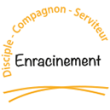 Axe disciple - Dimension « communautaire » - Discerner 